Role Profile 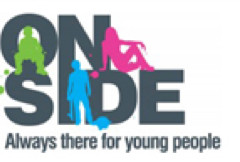 Main PurposesPre-Opening: To consult and engage local young people and other community stakeholders (including but not limited to: young people, fellow local community organisations, schools and colleges and other key stakeholders) ensuring that they are well informed, positively engaged and where appropriate, have the opportunity to influence the development of Manchester Youth Zone- East, known as HideOut. To support the pre-opening team to ensure the success of the Youth Zone through outreach, recruitment of young people’s membership and creation of strong local delivery partnerships.Post-Opening: As part of the delivery team, to support the ongoing development and delivery of an exciting universal youth offer that fully utilises all that HideOut Youth Zone can provide. To continue community outreach work with young people and fellow community stakeholders to continually raise awareness of HideOut and diversify membership. OnSide Youth ZonesOnSide Youth Zones, established in 2008, has been growing rapidly and has ambitious plans to create 100 Youth Zones in towns and cities, giving young people somewhere safe and inspiring to go in their leisure time. Youth Zones are amazing places: accessible, vibrant, welcoming, fun and caring are just some of the words used by young people to describe their Youth Zone.  Hideout, opening in Spring 2020, will be no exception, and is an independent local charity, which is part of the OnSide network of Youth Zones.   Many young people, particularly those from socio-economically deprived areas, face an endless maze of boredom, loneliness and temptation, with nowhere to go and a lack of inspiring and productive activities to occupy their leisure time. This can lead to negative impacts on their health, educational attainment and career prospects.  These are the young people that will shape the country’s future prospects. It is this paradox that lies at the heart of OnSide’s drive to establish a national network of Youth Zones; a proven model of youth service provision that is aligned to community needs and supported by cross-sector funding. Youth Zones give young people affordable access to a broad range of sport, arts and employability services, designed to help them lead active, positive lives and raise their aspirations for themselves and their community.  Hideout is dedicated to young people, easily accessible to those living in East Manchester, and makes a bold statement about the importance of giving young people high quality places to go in their leisure time.  Open 7 days a week including school holidays, the Youth Zone’s purpose is to help young people grow to be happy, healthy and successful adults.  The state-of-the-art £6.5 million building will provide young people with access to a range of activities, all offering young people the opportunity to try new things, meet new friends and gain support from friendly, warm and positive staff and volunteers. The facilities include a 3G pitch, a gym, sports hall and recreation area, and dance, arts, music and media suites.  ManchesterManchester is a growing global City with a population of circa 550,000 people, including an estimated 50,000 children and young people aged 8-19 years old. The city has faced significant cuts to its youth and play services over the past decade and with rising disproportionate child poverty rates when compared nationally, children and young people need universal services that empower them, aid their personal and social development and provide positive opportunities more than ever. Manchester is bringing key cross sector stakeholders together including business, public and third sector leaders to develop and sustain a new world class Youth Zone in East Manchester. . Hideout is committed to safeguarding and promoting the welfare of children, young people and vulnerable groups. This post is subject to a standard DBS check.
The strength of the OnSide network of Youth Zones is the diversity of its people; we place huge value on equal opportunities and encourage applications from candidates of diverse backgrounds, communities and abilities.Additional informationThe job is based in Gorton, East Manchester, (no fixed office space but interim working arrangements are being finalised and should be confirmed by interview stage ) and your time will be deployed as per the needs of the project, which will include occasional travel across Manchester and possibly the North West The job requires the ability to work flexibly including evenings and weekends.Holiday entitlement is 33 days a year inclusive of bank holidays.In accordance with our Child Protection and Safeguarding procedures, this position requires an enhanced DBS check and completion of an Online Safeguarding Course.For information regarding how OnSide youth Zones processes your data, please click here:https://www.onsideyouthzones.org/applicant-privacyJob titleYouth and Community Engagement WorkerSalary:Circa £22,000 (dependent on experience)Reporting to:Head of Youth WorkHolidays:33 days including bank holidaysLocation:Hideout Youth Zone, Gorton, Manchester  (with some travel across Manchester and occasional travel to the North West).Hours:20 hours per week, Fixed Term Contract linked to funding and demand (potential for extension and/or permanence)– Flexibility required, including evenings and weekends.THE JOBThe Youth and Community Engagement Worker will continue to engage and consult with young people and other local stakeholders in the development of the Youth Zone, pre-opening support membership development and youth participation. Once the Youth Zone opens, the post-holder will join the Youth Zone delivery team, contributing to a diverse programme of activities for young people in addition to ongoing profile raising and awareness raising. Key tasks (pre-opening)To be a local link to young people and wider stakeholders in East Manchester.To maintain the work of the Young People’s Development Group, who represent the views of young people from across East ManchesterTo attend meetings, events, briefings, etc. as required, to update and inform a range of local stakeholders (groups and individuals) on progress and plans for HideOut Youth ZoneTo enable and facilitate the effective participation of young people in HideOut Youth Zone development, which will include:input into the interior design of the Youth Zone;input into the programme of activities planned for the Youth Zone;involvement in the recruitment of Youth Zone staff;input into outreach and transport solutions for the Youth Zone;involvement in fundraising and promotion for the Youth Zone.To undertake outreach and engagement with young people across East Manchester through a range of different platforms including working in partnership with local services and delivering awareness raising sessions in schools, colleges and other educational and community based organisations. To promote the HideOut Youth Zone community, building a base for future HideOut Youth Zone membership and volunteers.To develop and deliver community fundraising initiatives which also promote and raise the profile of the Youth Zone.To work in partnership with a wide range of local agencies, ensuring that HideOut Youth Zone builds and maintains a positive local reputation.To engage with the Youth Zone network, spending time in existing Youth Zones in preparation for the opening of HideOut.To plan and deliver a series of activities which engage and benefit at least 100 young peopleKey tasks (post-opening)To develop and deliver a diverse range of activities at the Youth Zone, helping young people build their creativity, confidence, self-esteem and interpersonal skills.To support part-time workers and volunteers in sessions, coaching them to achieve their full potential within their given rolesTo ensure that members maintain high standards of behaviour and discipline during sessions.To ensure the participation of young people in activities and support their ideas to contribute to the delivery and evaluation of activities.To promote and safeguard the welfare of children and young people at all times.To be an active member of the team and operate in line with the values and principles of an OnSide Youth Zone.THE PERSONApplicants should be able to demonstrate that they have most of the experience, skills and aptitudes listed below.Experience and knowledgeYouth work (paid or voluntary), ideally in a group work and/or participation setting (youth work/working with young people);Planning structured youth sessions and activities in a range of settings, such as schools, youth clubs and/or other community settings (group work session planning and delivery);Able to plan and lead sessions to support and engage young people in the development of Legacy Youth Zone (group work and participation);Working with a range of stakeholders (networking and communication);Practical experience of safeguarding and safe-working practices when working with young peopleAn understanding and knowledge of the local area of Central and East Manchester.Skills and aptitudesA desire to work with, support and develop young people;Ability to effectively engage young people and adults alike;Excellent written and oral communication skills;Ability to think clearly and report effectively;Good standard of IT skills;Ability to work flexibly to meet the requirements of the role (as the role is mobile with no fixed office space until the opening of the Youth Zone);Ability to work independently: a self-starter;A genuine passion for the values and vision of HideOut Youth Zone.QualificationsA Level 3 Youth Work qualification is desirable but not essential. 